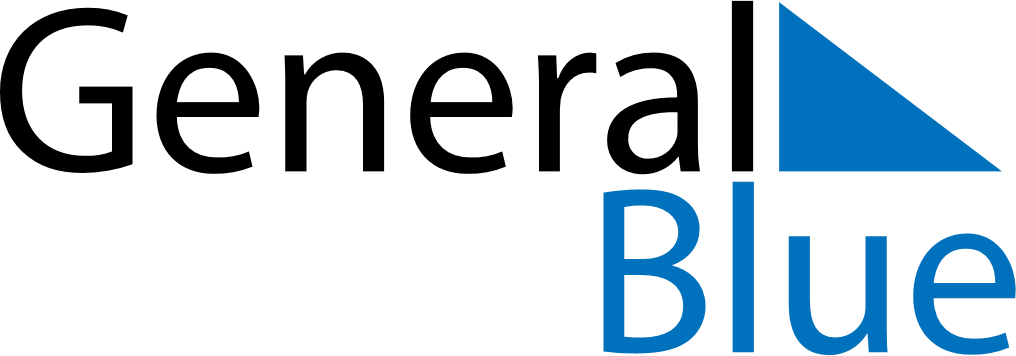 November 2027November 2027November 2027November 2027ColombiaColombiaColombiaMondayTuesdayWednesdayThursdayFridaySaturdaySaturdaySunday12345667All Saints’ Day891011121313141516171819202021Independence of Cartagena22232425262727282930